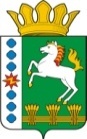 КОНТРОЛЬНО-СЧЕТНЫЙ ОРГАН ШАРЫПОВСКОГО РАЙОНАКрасноярского краяЗаключениена проект Постановления администрации Шушенского сельсовета «О внесении изменений в Постановление администрации Шушенского сельсовета от 30.10.2013 № 53 «Об утверждении муниципальной программы Шушенского  сельсовета «Защита населения от чрезвычайных ситуаций и обеспечение пожарной безопасности»  (в ред. от 15.12.2015 № 65, от 28.12.2016 № 101)04 декабря  2017 год 							       № 166Настоящее экспертное заключение подготовлено Контрольно – счетным органом Шарыповского района на основании ст. 157 Бюджетного  кодекса Российской Федерации, ст. 9 Федерального закона от 07.02.2011 № 6-ФЗ «Об общих принципах организации и деятельности контрольно – счетных органов субъектов Российской Федерации и муниципальных образований», ст. 5 Решения Шарыповского районного Совета депутатов от 20.09.2012 № 31/289р «О внесении изменений и дополнений в Решение Шарыповского районного Совета депутатов от 21.06.2012 № 28/272р «О создании Контрольно – счетного органа Шарыповского района» (в ред. от 20.03.2014 № 46/536р, 25.09.2014 № 51/573р, от 26.02.2015 № 56/671р), и в соответствии со стандартом организации деятельности Контрольно – счетного органа Шарыповского района СОД 2 «Организация, проведение и оформление результатов финансово – экономической экспертизы проектов Решений Шарыповского районного Совета депутатов и нормативно – правовых актов по бюджетно – финансовым вопросам и вопросам использования муниципального имущества и проектов муниципальных программ» утвержденного приказом Контрольно – счетного органа Шарыповского района от 16.12.2013 № 29, Соглашения от 20.01.2015 о передаче Контрольно – счетному органу Шарыповского района полномочий Контрольно – счетного органа Шушенского сельсовета по осуществлению внешнего муниципального финансового контроля.          Представленный на экспертизу проект Постановления администрации Шушенского сельсовета «О внесении изменений в Постановление администрации Шушенского сельсовета от 30.10.2013 № 53 «Об утверждении муниципальной программы Шушенского  сельсовета «Защита населения от чрезвычайных ситуаций и обеспечение пожарной безопасности» (в ред. от 15.12.2015 № 65, от 28.12.2016 № 101) направлен в Контрольно – счетный орган Шарыповского района 29 ноября  2017 года, разработчиком данного проекта Постановления является администрация Шушенского сельсовета Шарыповского района. Основанием для разработки муниципальной программы являются:- статья 179 Бюджетного кодекса Российской Федерации;- Постановление администрации Шушенского сельсовета от 30.07.2013 № 41 «Об утверждении Порядка принятия решений о разработке  муниципальных программ Шушенского сельсовета, их формировании и реализации»;- распоряжение администрации Шушенского сельсовета от 02.08.2013  № 18 «Об утверждении перечня муниципальных программ Шушенского  сельсовета».Ответственный исполнитель муниципальной программы администрация Шушенского сельсовета.Соисполнители муниципальной программы отсутствуют.Мероприятие проведено 01-04 декабря  2017 года.В ходе подготовки заключения Контрольно – счетным органом Шарыповского района были проанализированы следующие материалы:- проект Постановления администрации Шушенского сельсовета «О внесении изменений в Постановление администрации Шушенского сельсовета от 30.10.2013 № 53 «Об утверждении муниципальной программы Шушенского  сельсовета «Защита населения от чрезвычайных ситуаций и обеспечение пожарной безопасности» (в ред. от 15.12.2015 № 65, от 28.12.2016 № 101);- паспорт муниципальной программы Шушенского сельсовета «Об утверждении муниципальной программы Шушенского сельсовета «Защита населения от чрезвычайных ситуаций и обеспечение пожарной безопасности».Подпрограммы муниципальной программы:Предупреждение, спасение, помощь.Обеспечение пожарной безопасности населенных пунктов. Цель муниципальной программы – обеспечение эффективной деятельности и управления в системе гражданской обороны, защиты населения и территорий от чрезвычайных ситуаций и обеспечение пожарной безопасности.Рассмотрев представленные материалы к проекту Постановления муниципальной программы «Защита населения и территории от чрезвычайных ситуаций  и обеспечение пожарной безопасности»  установлено следующее:В соответствии с проектом паспорта Программы происходит изменение по строке (пункту) «Информация по ресурсному обеспечению программы, в том числе в разбивке по источникам финансирования по годам реализации программы».После внесения изменений строка  будет читаться:Увеличение бюджетных ассигнований в сумме 32 899,00 руб., в том числе:- за счет средств краевого бюджета в сумме 12 055,00 руб. (100,00%) на приобретение первичных мер пожарной безопасности;- за счет средств районного бюджета в сумме 20 000,00 руб. (100,00%) на осуществление мероприятия «Создание резерва материальных ресурсов, предназначены ликвидации чрезвычайных ситуаций природного и техногенного характера»;- за счет средств бюджета поселения в сумме 844,00 руб. (3,67%) на обеспечение первичных мер безопасности.В нарушение ст. 179 Бюджетного кодекса РФ, пунктов 2 и 3 статьи 9 Федерального закона от 07.02.2011 № 6-ФЗ «Об общих принципах организации и деятельности контрольно – счетных органов субъектов Российской Федерации и муниципальных образований», пункта 1.2.  соглашения от 20.01.2015 о передаче Контрольно – счетному органу Шарыповского района полномочий Контрольно – счетного органа Шушенского сельсовета по осуществлению внешнего муниципального финансового контроля администрация Шушенского сельсовета не направляла проекты муниципальных программ Шушенского сельсовета в Контрольно – счетный орган Шарыповского района для проведения финансово – экономической экспертизы за 2017 год.На основании выше изложенного Контрольно – счетный орган Шарыповского района предлагает:В соответствии со ст. 179 Бюджетного кодекса РФ своевременно предоставлять в Контрольно – счетный орган Шарыповского района проекты муниципальных программ для проведения экспертно – аналитического мероприятия и подготовки заключения. Администрации Шушенского сельсовета принять проект Постановления администрации Шушенского сельсовета «О внесении изменений в постановление администрации Шушенского сельсовета от 30.10.2013№ 53 «Об утверждении муниципальной программы Шушенского  сельсовета «Защита населения от чрезвычайных ситуаций и обеспечение пожарной безопасности» (в ред. от 15.12.2015 № 65, от 28.12.2016 № 101).Председатель	Контрольно-счетного органа                                                            	  Г.В. СавчукАудитор Контрольно-счетного органа		И.В. ШмидтИнформация по ресурсному обеспечению программы, в том числе в разбивке по источникам финансирования, по годам реализации программы Предыдущая редакцияПредлагаемая редакция (проект Постановления)Информация по ресурсному обеспечению программы, в том числе в разбивке по источникам финансирования, по годам реализации программы Планируемое финансирование программы составляет  3 000,00 руб. в том числе:  за счет средств бюджета поселения 3 000,00  руб., из них:2017 год – 1 000,00  руб.;2018 год – 1 000,00  руб.;2020 год – 1 000,00  руб.Планируемое финансирование программы составляет  35 899,00 руб. в том числе:За счет средств краевого бюджета 12 055,00 руб., из них:2017 год – 12 055,00  руб.;2018 год – 0,00  руб.;2019 год – 0,00  руб. За счет средств районного бюджета 20 000,00 руб., из них:2017 год – 20 000,00  руб.;2018 год – 0,00  руб.;2019 год – 0,00  руб. за счет средств бюджета поселения 3 844,00  руб., из них:2017 год – 1 844,00  руб.;2018 год – 1 000,00  руб.;2019 год – 1 000,00  руб.